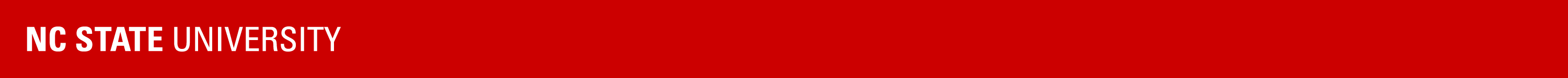    Trail Mix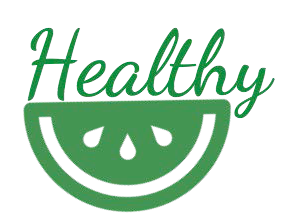 INGREDIENTS1 cup almonds  1/2 cup chocolate chips or M&M’s 1 cup dried fruit 1/2 cup dried cranberries  1 cup oatmeal squares DIRECTIONS1. Measure ingredients and put in a large zip-close bag. 2. Shake to mix.3. Portion into single-serving zip-close bags. Makes 16 servings; Serving size: 1/4 cup Nutrition information per serving: 140 calories, 20 g carbohydrate, 6 g fat, 3 g protein Source: Courtesy of North Dakota State University Extension Service at www.ndsu.edu/eatamartSubscribe to our youtube channel: go.ncsu.edu/currituckceshealthy